Cardiovascular Disease Risk Assessment 
Data StandardHISO 10071:2019Published May 2019ContributorsAssoc Prof Susan Wells, University of AucklandThanks and acknowledgements to the contributors to the Ministry of Health’s 2018 Cardiovascular Disease Risk Assessment and Management for Primary Care publication, which this data standard supports: Assoc Prof Gerry Devlin, Dr Paul Drury, Dr Fraser Hamilton, Dr Ben Hudson, Katie Inker, Prof Rod Jackson, Prof Jim Mann, Dr Helen Rodenburg, Prof Tim Stokes, Dr Jim Vause, Assoc Prof Susan Wells, Prof Michael Williams and Vanessa Young. Vascular Informatics using Epidemiology and the Web (VIEW) research to develop the equations that underpin the updated approach to cardiovascular risk assessment was funded by grants from the Health Research Council of New Zealand (HRC), The Healthier Lives National Science Challenge, and the Heart Foundation of New Zealand.Acknowledgements to the HRC-VIEW Research Team, School of Population Health, University of Auckland for the algorithms, test cases and worked examples.Citation: Ministry of Health. 2019. HISO 10071:2019 Cardiovascular Disease Risk Assessment Data Standard. Wellington: Ministry of Health.Published in May 2019 by the Ministry of Health
PO Box 5013, Wellington 6140, New ZealandISBN 978-1-98-856877-5 (online)
HP 7109Health Information Standards Organisation (HISO) standards are published by the Ministry of Health for the New Zealand health and disability sector.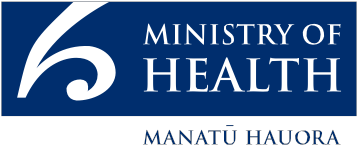 This document is available at health.govt.nzContents1	Introduction	11.1	Background	11.2	Purpose and scope of the data standard	31.3	Revision history	42	Data set specification	52.1	Personal demographics	62.2	Prior CVD and other exclusion criteria	92.3	Clinical history	112.4	Self-reported history	122.5	Measured risk factors	132.6	Medications	193	Primary prevention equations	253.1	PREDICT CVD v.2019 primary prevention equation for women (30–74 years)	273.2	PREDICT CVD v.2019 primary prevention equation for men (30–74 years)	283.3	PREDICT CVD v.2019 primary prevention equation for women with diabetes (30–74 years)	293.4	PREDICT CVD v.2019 primary prevention equation for men with diabetes (30–74 years)	304	Test cases and worked examples	324.1	Patient A	324.2	Patient B	334.3	Patient C	344.4	Patient D	355	Requirements for software tools	376	References	38IntroductionThis data standard supports the implementation of CVD risk calculation using the agreed primary prevention equations.BackgroundIn 2003, the Health Research Council of New Zealand (HRC) funded the PREDICT cohort study. The study’s purpose was to develop new cardiovascular disease (CVD) risk prediction models for the New Zealand population, while simultaneously supporting the implementation of CVD and diabetes guidelines through computerised decision support (Wells et al 2015). As of December 2017, general practitioners (GPs) and nurses had conducted heart and diabetes checks for over 500,000 patients using the PREDICT web-based platform. With national ethics approval and permission from primary health care providers, unidentifiable data from these checks were sent to the University of Auckland HRC-VIEW research team. Through matching each individual’s encrypted National Health Index (NHI) number to national hospitalisation and mortality data sets, the researchers have developed the first of a series of new CVD risk assessment equations tailored to New Zealand populations. These equations are described in the 2018 Ministry of Health publication Cardiovascular Disease Risk Assessment and Management for Primary Care (Ministry of Health 2018). ). The equations were updated further in 2018 and released for sector implementation in 2019.The four CVD risk primary prevention equations are:General populationPREDICT CVD v.2019 primary prevention equation for women (30–74 years)PREDICT CVD v.2019 primary prevention equation for men (30–74 years)Diabetes-specificPREDICT CVD v.2019 primary prevention equation for women with diabetes (30–74 years)PREDICT CVD v.2019 primary prevention equation for men with diabetes (30–74 years).The PREDICT cohort study is an open cohort and will continue to grow. The primary prevention equations will be subject to regular review and will be updated as required. For example, the primary prevention equation for the general population (men and women) has been updated to include body mass index (BMI) in this standard and, as such, differs from the published equation (Pylypchuk et al 2018). In addition, development of new CVD risk equations is underway specifically for Māori, Pacific and South Asian populations, people aged over 75 years, those with serious mental illness and those who have had a previous CVD event. Accordingly, this data standard will be reviewed and updated as these developments occur. CVD risk assessmentThe goal of a CVD risk assessment that also includes screening for diabetes is to reduce CVD risk for individuals and provide appropriate advice about reducing the risk of developing diabetes. A CVD risk assessment informs people about their risk of future fatal and non-fatal cardiovascular events and strategies to improve their heart health. It also helps identify people with diabetes, to enable them to receive care and learn about helpful lifestyle changes. The overarching principle remains that the intensity of recommended interventions should be proportional to the estimated combined CVD risk.CVD risk calculationThe risk of an individual having a CVD event in the next five years can be estimated by a statistical model that combines multiple CVD risk factors into one algorithm or equation. When an individual’s risk profile is put into the equation, a five-year risk score can be calculated. This calculation has been found to accurately predict future population CVD events in the next five years. As the CVD event rate in New Zealand populations changes over time, it is important for primary health care providers to have the most up-to-date algorithms.CVD events predictedThe CVD risk calculation predicts the five-year risk of the following fatal and non-fatal CVD events: myocardial infarction, angina, coronary insufficiency, sudden and non-sudden coronary death, stroke (ischaemic or haemorrhagic), transient ischaemic attack, peripheral vascular disease (including claudication) and heart failure.Exclusions from CVD risk assessment using the primary prevention equationsAll past, current and future CVD risk prediction equations are not intended to be used if the patient is pregnant.Other specific exclusion criteria are:being less than 18 years of agepeople with known CVD (angina, myocardial infarction, percutaneous coronary intervention, coronary artery bypass grafting, ischaemic stroke, transient ischaemic attack or peripheral vascular diseaseheart failure diagnosed clinicallyhaving familial hypercholesterolaemiarenal failure, defined as having an estimated glomerular filtration rate (eGFR) less than 30 mL/min/1.73 m2a history of renal transplantation or of being on dialysisdiabetes and overt nephropathy (albumin to creatinine ratio greater than or equal to 30 mg/mmol)diabetes with other renal disease (eGFR less than 45 mL/min/1.73 m2).If the patient’s profile does not meet any of the exclusion criteria listed above or is not otherwise clinically determined as being at very high risk, then a CVD risk calculation can be conducted using the primary prevention equations.Equations that can be used for patients with diabetesEither general population or diabetes-specific equations can be used for people with diabetes. However, as the diabetes equation has further diabetes-specific variables included (such as ACR, diabetes medications), it is more accurate and tailored to a patient’s diabetes risk profile.If the full dataset for patients with diabetes is not available, then it is reasonable to calculate the patient’s risk score using the general population primary prevention equation.Patients with type 1 diabetesThe PREDICT diabetes-specific primary prevention score has been developed in a cohort of people with type 2 diabetes (or type unknown). The equations can be used for type 1 diabetes, although this is likely to be an underestimate. Future equations for patients with type 1 diabetes will be developed as the PREDICT cohort accrues larger numbers of people with type 1 diabetes and new scores, as they are developed. Purpose and scope of the data standardThe purpose of the data standard is to support the implementation of CVD risk calculation in patient management systems and clinical decision support tools by providing specifics of the primary prevention equations and their use.The data standard includes:a data set specification for the personal health information needed for CVD risk calculationthe set of variables and coefficients for each primary prevention equationrequirements for software tools implementing the primary prevention equations and supporting CVD risk assessment.Revision historyData set specificationThis section provides a data set specification for the input variables required for CVD risk calculation using the primary prevention equations.The data set covers:personal demographicsprior CVD and other exclusion criteriaclinical historyself-reported historymeasured risk factorsmedication.Data element templateData element specifications in this standard conform to the requirements of ISO/IEC 11179 Information Technology – Metadata Registries (MDR).Clinical terminology standardMost coded data elements use by default the SNOMED CT terminology for clinical information. The concepts making up each data domain are denoted by preferred term and linked to entries in the SNOMED CT browser. The SNOMED CT concept identifier can be viewed by hovering over the link.Some data elements are restricted to a definite set of SNOMED CT concepts, while others are more open-ended and allow the user to select from a wider set of concepts, usually within a certain hierarchy or sub-hierarchy – eg, the set of all disease concepts. See the SNOMED CT Search and Data Entry Guide for a guide to building a user-friendly search across the terminology. The SNOMED NZ Edition, incorporating the SNOMED CT International Edition and released in April and October every year, is the standard distribution. SNOMED CT is free to use in New Zealand and easy to implement. To ensure compatibility between SNOMED concepts and Read codes, a cross mapping is published in the SNOMED NZ Edition. The New Zealand Medicines Terminology (NZMT) is the SNOMED CT-based terminology used to standardise the naming of every medicinal product available in New Zealand.Personal demographicsAgeAge is an important non-modifiable predictor of a CVD event. The primary prevention risk prediction equations were developed from a cohort of people aged 30 to 74 years who were eligible for CVD risk prediction according to the 2003 CVD risk assessment and management guidelines (and subsequent updates) (New Zealand Guidelines Group 2003). A risk calculation outside this age range will be an approximation but potentially useful. Clinical judgement is recommended. For risk calculation purposes, the person’s actual age should be input.Biological sexA person’s biological sex is an important predictor of a future CVD event, with men being at higher risk and demonstrating differing weightings of other risk factors within a multivariate risk prediction equation compared with women. Therefore, biological sex, rather than sexual identity, is used in CVD risk prediction equations. However, in discussion between the clinician and the patient, a person treated on long-term oestrogens could be considered biologically female; a person on long-term testosterone could be considered biologically male.EthnicityEthnicity in this context is for the purpose of CVD risk calculation.HISO 10001:2017 Ethnicity Data Protocols supports recording up to six ethnicities at level 4. It is assumed that self-reported ethnicity is collected appropriately in primary health care services, using the standard ethnicity question and coded as per Statistics New Zealand (Stats NZ) Ethnicity New Zealand Standard Classification 2005 v2.0.0.In the development of the CVD risk prediction equations, ethnicities were prioritised and aggregated into five ethnic categories, ordered as: (1) Māori, (2) Pacific, (3) Indian/Other South Asian, (4) Chinese/Other Asian, (5) European/Other.For risk calculation purposes, it is recommended that putting ethnicity data into the template follow the same rule. That is, if a person self-identifies as being Chinese, European and Māori, then they should be inputted as Māori to the risk calculator. The only exception to this rule is if people self-identify as being both Fijian and Indian. From an epidemiological perspective when developing the equations, these individuals most closely resemble the risk profile of Indian and should be input as such.Deprivation indexThe New Zealand Deprivation Index (NZDep) score is a measure for assessing socioeconomic status and is a significant predictor of CVD risk, independent of other risk factors.NZDep is a measure assigned to a patient’s area of residence. The score is based on nine variables from the Census, reflecting eight dimensions of relative deprivation of census tracts (Salmond et al 2007). NZDep is updated with each Census (eg, 2006, 2013, 2018), so the index closest to the CVD risk calculation should be used if available. For CVD risk calculation, input NZDep according to quintile of deprivation (from 1 least deprived to 5 most deprived).Prior CVD and other exclusion criteriaPrior CVDPrior CVD is defined as having had one or more of the following conditions or procedures. These are all related to atherosclerotic arterial disease of the heart, brain and peripheral vessels:anginamyocardial infarctionpercutaneous coronary interventioncoronary artery bypass graftingischaemic stroketransient ischaemic attackperipheral vascular disease (clinical diagnosis or procedure).If a prior CVD condition or procedure is present, then individuals are excluded from CVD risk assessment using the primary prevention equations. However, these conditions and procedures are included in the table below as they need to be explicitly reported at the time of CVD risk assessment and will be variables within future secondary prevention equations.A reference set listing the above conditions and procedures will be published in the SNOMED NZ Edition.Other exclusion criteriaThere are four more conditions or findings that meet exclusion criteria for CVD risk calculation via primary prevention equations (both general population and diabetes-specific equations). These disorders are associated with CVD event risks similar to those with prior CVD and need to be explicitly reported at the time of CVD risk assessment.A SNOMED reference set listing the above conditions will be published in the SNOMED NZ Edition.Clinical historyA history of atrial fibrillation, diabetes and duration of diabetes, and family history of premature ischaemic CVD are input variables to the CVD primary prevention equations.Atrial fibrillationAtrial fibrillation (AF) is a common abnormal heart rhythm that increases the risk of stroke. AF is clinically diagnosed after electrocardiogram (ECG) confirmation. It is characterised by an irregularly irregular heart beat and may occur on and off (paroxysmal atrial fibrillation), or it may continue indefinitely (persistent or permanent atrial fibrillation). AF may be a new finding or a long-term disorder.DiabetesDiabetes is a chronic disease that occurs when the pancreas is not able to produce enough insulin or when the body cannot effectively use the insulin it makes. This leads to hyperglycaemia (raised glucose level in the blood), which over the long term can damage organs and tissues. It is an independent predictor of cardiovascular events.Duration of diabetesThe longer the time a person has diabetes, the greater the risk of vascular disease. Duration of diabetes is included in the diabetes-specific primary prevention models.Self-reported historyFamily history of premature ischaemic CVDA family history of premature ischaemic CVD in a parent or sibling is associated with an increased risk of a CVD event and included as a predictor in the primary prevention equations.Note change in age definition from previous CVD risk assessment and management guidelines.Smoking statusThe variables below represent smoking status and refer primarily to cigarette smoking. The previous equation used in the New Zealand CVD guidelines was derived from the Framingham Heart study and included people who had recently quit smoking within the previous 12 months as having an equivalent risk to those currently smoking. The new primary prevention equations have demonstrated that all ex-smokers (less than or greater than 12 months) have an equivalent risk after adjusting for other risk factors.Currently smokingEx-smokingMeasured risk factorsBlood pressureBlood pressure (BP) is typically recorded as having systolic and diastolic measurements in mmHg. The ideal BP for most individuals is likely to be below 120 mmHg systolic and 75 mmHg diastolic. Above this level, the risk of a CVD event increases continuously with increasing BP.WeightWeight in kilograms is used in conjunction with height in metres to calculate a body mass index (BMI).HeightWeight in kilograms is used in conjunction with height in metres to calculate a body mass index (BMI).Body mass indexAn individual’s body mass index (BMI) is calculated by weight in kilograms divided by height in metres squared (kg/m2). BMI is associated with CVD event risk independently of the presence of diabetes, blood pressure and lipid levels. BMI has been included in general population and diabetes primary prevention equations either as a categorical variable or continuous variable.The continuous variable is defined as follows.The categorical variable is derived from the continuous variable and defined as follows.Total cholesterolA single non-fasting total cholesterol (TC) and high-density lipoprotein cholesterol (HDL-C) test is required to calculate a TC:HDL-C ratio in the primary prevention equations.High-density lipoprotein cholesterolA single non-fasting total cholesterol (TC) and high-density lipoprotein cholesterol (HDL) is required to calculate a TC:HDL-C ratio in the primary prevention equations.Non fasting total cholesterol to high-density lipoprotein cholesterol ratioFor CVD risk prediction, the non-fasting total cholesterol to high-density lipoprotein cholesterol ratio (TC:HDL-C) is a better predictor of CVD event risk than any of the other lipid fractions.Serum creatinineSerum creatinine is a laboratory test for kidney function. It is used in the CKD-Epi Study equation to derive an estimated glomerular filtration rate (eGFR).Estimated glomerular filtration rateThe estimated glomerular filtration rate (eGFR) is a measure of kidney function with normal levels being above 90 mL/min/1.73 m2. If the eGFR is consistently less than 30 mL/min/1.73 m2, then the individual has chronic kidney disease stage 4 or 5 (or chronic renal failure). At this level, they are estimated to have the CVD risk of someone with prior CVD and are excluded from having a risk score calculated using primary prevention equations.HbA1cHbA1c is a measure of glycated haemoglobin and is used for screening for diabetes or monitoring glycaemic control for people with diabetes.Urinary albumin to creatinine ratio (for people with diabetes)The 2018 CVD consensus statement recommends collecting a urinary albumin to creatinine ratio (ACR), also known as urinary microalbumin, at least annually for all people with diagnosed diabetes. This test helps identify kidney disease that can occur as a complication of diabetes. If a person has an ACR consistently above 30mg/mmol, they are diagnosed as having overt diabetic nephropathy or macroalbuminuria. At this level, they will have the CVD risk of someone with prior CVD and are excluded from having a risk score calculated using primary prevention equations.MedicationsMedications in the patient’s health record should be represented using the New Zealand Medicines Terminology (NZMT).A mapping between SNOMED CT and NZMT medicinal products is published in the SNOMED NZ Edition to enable interoperability and clinical decision support. The list of medicines and substances under each of the following headings will be published as a reference set in the SNOMED NZ Edition.Lipid-lowering medicationBeing on any lipid-lowering medication, if prescribed in the six months before a CVD risk assessment, is included as a variable in the CVD risk equations.Lipid-lowering medications (as at publication date)As new statins or other lipid-lowering medications are approved, they will be added to this list.Blood pressure lowering medicationBeing on a blood pressure lowering medication, if prescribed in the six months before a CVD risk assessment, is included as a variable in the CVD risk equations.Blood pressure lowering medications (as at publication date)As new blood pressure lowering medications are approved, they will be added to the list.Antithrombotic medicationBeing on an antithrombotic medication, if prescribed in the six months before a CVD risk assessment, is included in the CVD risk equations.The variable is split into the two sub-categories antiplatelet agents and anticoagulants. As further risk equations are likely to be developed for i) atrial fibrillation and ii) bleeding risk from antiplatelet agents, these sub-categories should be collected separately.Antiplatelet agentsAntiplatelet medications (as at publication date)As new antiplatelet medications are approved, they will be added to this list.Anticoagulant agentsAnticoagulant medications (as at publication date)As new anticoagulant medications are approved they will be added to this list.Diabetes medicationsBeing on any of the following types of medication used for glycaemic control for diabetes is an input to the diabetes-specific primary prevention equations.Diabetes medications (as at publication date)As new diabetes medications are approved, they will be added to this list.InsulinOral hypoglycaemic medicationsPrimary prevention equationsThe tables in this section provide the variables, coefficients and other calculation details for each of the four current primary prevention equations.The equations are:PREDICT CVD v.2019 primary prevention equation for women (30–74 years)PREDICT CVD v.2019 primary prevention equation for men (30–74 years)PREDICT CVD v.2019 primary prevention equation for women with diabetes (30–74 years)PREDICT CVD v.2019 primary prevention equation for men with diabetes (30–74 years).
Earlier versions of the first two equations, implemented by Enigma Solutions, in 2018 have these names:PREDICT CVD v.2018 primary prevention equation for women (30–74 years)PREDICT CVD v.2018 primary prevention equation for men (30–74 years)For clarity and with permission from Enigma Solutions, here are the Enigma Your Heart Engine™ codes for the two sets of equations.Each of the equations is denoted by a SNOMED assessment scale concept created for this purpose in the SNOMED NZ Edition. These concepts will be grouped under SNOMED concepts equivalent to the two Enigma codes, and these grouper concepts will themselves be grouped under parent concept New Zealand cardiovascular disease risk assessment primary prevention equations. Any change to each equation, its variables, coefficients or other calculation details, will result in the creation of a new version of the equation, represented by a new SNOMED concept.Performing the calculationUsing the correct equation for the patient, the five-year CVD risk is calculated as a percentage:(1-Baseline survival function exp (sum of (coefficients * variables))) * 100Each equation has a defined set of input variables and coefficients. Each variable must have a valid value before the equations can be applied. Some variables have a mean for centring. In these cases, subtract the mean from the input value before multiplying by the coefficient. Other variables involve other specified calculations. In these cases, apply the specified calculation and multiply the result by the coefficient. Rounding the scoreThere is a statistical confidence interval around each estimated risk. Given this imprecision, it is appropriate to round up or down the calculated score to the nearest whole number. For example, if the CVD risk is calculated as 14.641%, the rounded risk score to quote is 15%.All calculated CVD risk scores must be saved in the patient’s health record, noting the equation used. The rationale for this is so that new CVD risk scores are clearly distinguishable from previous Framingham scores and from each other. Risk scores that are very low or very highNo person is at 0% risk of a CVD event. Therefore, where a patient’s risk is less than 1%, the actual risk displayed should be rounded up to 1%. It is incredibly unlikely for any patient to have a have a CVD risk score over 80%. However, due to the way a CVD risk score is calculated, it is technically possible for a result over 100%. If such a risk score is produced (eg, for people testing a calculator and inputting unlikely clinical parameters) then it should be rounded down to 99%.Risk assessment outside the 30 to 74 years age rangeThe primary prevention risk prediction equations were developed from a cohort of people aged 30 to 74 years who were eligible for CVD risk prediction according to the 2003 CVD risk assessment and management guidelines and subsequent updates (New Zealand Guidelines Group 2003).People aged 18-29 years are outside of the age range for which the algorithms were developed and estimating their CVD risk with these equations will only provide a very approximate estimate. Clinical judgement is therefore recommended when using these equations in younger people. However, a risk calculation may be potentially useful to guide clinical decision making for some younger people considered to be at high CVD risk. With this caveat, the guidelines recommend using age 30 years as input to the calculator for those aged 18-29 years. People aged 75-79 years are also outside of the range for which the algorithms were developed but assessment of the equations performance (calibration) shows that they perform reasonably well. Therefore, inputting the actual age of people aged 75 to 79 years is appropriate. For people aged 80 years and older, the CVD risk equations do not perform well. Clinical judgement is therefore recommended when using these equations in these older people. However, a risk calculation may be potentially useful to guide clinical decision making. With this caveat, the guidelines recommend using age 80 years as the age input to the calculator when estimating risk in people aged 80 years and older. Recording the assessed risk scoreNew Zealand cardiovascular disease 5-year risk score is the SNOMED CT observable entity concept used to denote the assessed risk score in the patient record. Each risk score should be recorded with both this observable entity concept and the SNOMED CT identifier for the assessment scale concept representing the correct version of the correct equation.PREDICT CVD v.2019 primary prevention equation for women (30–74 years)PREDICT CVD v.2019 primary prevention equation for men (30–74 years)PREDICT CVD v.2019 primary prevention equation for women with diabetes (30–74 years)PREDICT CVD v.2019 primary prevention equation for men with diabetes (30–74 years)Test cases and worked examplesTest cases and worked examples have been developed to assist software suppliers to check the behaviour of their calculators. See the associated spreadsheet for the test cases. The set of test cases, although not exhaustive, represents a reasonable clinical range of patient profiles.The following four worked examples show how a risk score is calculated using each of the equations. Refer to the above tables and rules. To aid accuracy we have presented the calculated score to three decimal points.Patient APREDICT CVD v.2019 primary prevention equation for women (for the general population)Patient A is an Indian woman aged 55 years, with diabetes and a BMI of 41 kg/m2. She is a former smoker, lives in an area categorised as NZDep quintile 5, has a family history of premature CVD and has atrial fibrillation. Her systolic blood pressure is 120mmHg and her TC:HDL is 3.2 units. She is taking blood pressure-lowering medication, a statin and an antithrombotic medication.For Patient A, 5-year CVD risk = (1- 0.9845026 exp (2.5481999)) x 100 = 0.181 x 100 = 18%Patient BPREDICT CVD v.2019 primary prevention equation for men (for the general population)Patient B is a European man aged 82 years who lives in an area categorised as NZDep quintile 1. He has never smoked, does not have diabetes or atrial fibrillation, and has no family history of premature CVD. His BMI is 23 kg/m2, SBP is 128 mmHg, and TC:HDL is 4 units. He does not take any blood pressure lowering, lipid lowering, antiplatelet or anticoagulant medication. For Patient B, 5-year CVD risk = (1- 0. 9712501 exp (1.7235395)) x 100 = 0.151 x 100 = 15%Patient CPREDICT CVD v.2019 primary prevention equation for women with diabetesPatient D is a Pacific woman aged 75 who lives in an area categorised as NZDep quintile 3. She has had diabetes for 3 years and her latest HbA1c is 56 mmol/mol. She has never smoked, does not have atrial fibrillation, and does not have a family history of premature CVD. Her BMI is 31 kg/m2, SBP is 130 mmHg, TC:HDL is 4, ACR is 1.4 mg/mmol, and eGFR is 92 mL/min/1.73 m2. She takes an oral hypoglycaemic for her diabetes and a statin for lipid lowering but does not take any blood pressure medication, antiplatelet or anticoagulant.For Patient C, 5-year CVD risk = (1 - 0. 945571 exp (0.0070542)) x 100 = 0.0548 x 100 = 5%Patient DPREDICT CVD v.2019 primary prevention equation for men with diabetesPatient C is a NZ Māori man aged 35 who lives in an area categorised as NZDep quintile 5. He has had diabetes for 1 year and his latest HbA1c is 48 mmol/mol. He smokes, has atrial fibrillation, and has a family history of premature CVD. His BMI is 27 kg/m2, SBP is 120 mmHg, TC:HDL is 3.3, ACR is 1 mg/mmol and eGFR is 78 mL/min/1.73 m2. He does not take insulin or an oral hypoglycaemic for his diabetes, and does not take any medication for blood pressure, cholesterol, antiplatelet or anticoagulant.For Patient D, 5-year CVD risk = (1 - 0. 9121175 exp (-0.6185907)) x 100 = 0.048 x 100 = 5%Requirements for software toolsPatient communication and joint clinical and patient decision-making are critical components of the CVD risk assessment and management process. A primary care practitioner needs to be able to communicate risk effectively to the patient and should also recognise that decision support tools for different levels of health literacy are useful adjuncts to help patients understand risk.Software tools implementing the equations and supporting communication and health literacy should be able to:calculate and present the individual’s estimated five-year CVD risk, heart age and risk trajectoryshow the effect of a range of interventions, including:lifestyle changes such as smoking cessation, increasing physical activity, dietary change and reducing alcoholmedications such as statins, antihypertensive medicines and aspirinpresent estimated five-year CVD risk with and without intervention as a graphic (for example, as side-by-side displays of absolute risk, each showing 100 faces or figures and the percentage at risk)account for the specific exclusion criteria and do not allow CVD risk calculation if any are present.These software tools should also be very usable, interoperable and secure:Tools interoperate with patient management systems and patient portals.Tools automatically populate from the patient’s health record and save risk results back into the record.The patient can use these tools to access their risk assessment online.The clinician can print a copy of a patient’s risk assessment and management advice.Tools are easily adaptable to new and modified risk equations.Tools are secure and protect patient privacy.References1. Wells S, Riddell T, Kerr A, et al. Cohort Profile: The PREDICT Cardiovascular Disease Cohort in New Zealand Primary Care (PREDICT-CVD 19). International Journal of Epidemiology 2015;doi: 10.1093/ije/dyv312.2. Ministry of Health. Cardiovascular disease risk assessment and management for primary care. Wellington: Ministry of Health, 2018.3. Pylypchuk R, Wells S, Kerr A, et al. Cardiovascular disease risk prediction equations in 400 000 primary care patients in New Zealand: a derivation and validation study. Lancet 2018;391(10133):1897-907.4. New Zealand Guideline Group. The Assessment and Management of Cardiovascular Risk. Wellington, New Zealand, 2003.5. Ministry of Health. HISO 10001:2017 Ethnicity Data Protocols. Wellington: Ministry of Health, 2017.6. Salmond C, Crampton P, Atkinson J. NZDep2006 Index of Deprivation User's Manual. Wellington: ; 2007. Wellington: Department of Public Health, Wellington School of Medicine and Health Sciences, 2007.7. Salmond C, Crampton P, King P, et al. NZiDep: A New Zealand index of socioeconomic deprivation for individuals. Social Science & Medicine 2006;62(6):1474-85.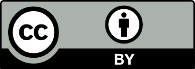 This work is licensed under the Creative Commons Attribution 4.0 International licence. In essence, you are free to: share ie, copy and redistribute the material in any medium or format; adapt ie, remix, transform and build upon the material. You must give appropriate credit, provide a link to the licence and indicate if changes were made.28 May 2019First published21 July 2020Minor update to:Align description of exclusion criteria with the published clinical guidelines Standardise equation namesAdd test cases and worked examplesAdd SNOMED CT concepts for the equationsDefinitionA statement that expresses the essential nature of the data element and its differentiation from other elements in the data set.A statement that expresses the essential nature of the data element and its differentiation from other elements in the data set.A statement that expresses the essential nature of the data element and its differentiation from other elements in the data set.Source standardsEstablished standards or guidelines pertaining to the data element.Established standards or guidelines pertaining to the data element.Established standards or guidelines pertaining to the data element.Data typeAlphabetic (A)DateDate/timeNumeric (N)Alphanumeric (X)BooleanSNOMED CT identifierRepresentational classCodeFree textValueIdentifierIndicatorField sizeMaximum number of charactersRepresentational layoutFor example:X(50) for a 50-character alphanumeric stringNNN for a 3-digit numberNNAAAA for a formatted alphanumeric identifierData domainThe valid values or codes that are acceptable for the data element.Each coded data element has a specified code set.The valid values or codes that are acceptable for the data element.Each coded data element has a specified code set.The valid values or codes that are acceptable for the data element.Each coded data element has a specified code set.ObligationIndicates if the data element is mandatory or optional, or whether its appearance is conditional in the context.Indicates if the data element is mandatory or optional, or whether its appearance is conditional in the context.Indicates if the data element is mandatory or optional, or whether its appearance is conditional in the context.Guide for useAdditional guidance to inform the use of the data element.Additional guidance to inform the use of the data element.Additional guidance to inform the use of the data element.Verification rulesQuality control mechanisms that preclude invalid values.Quality control mechanisms that preclude invalid values.Quality control mechanisms that preclude invalid values.DefinitionAge in whole years at date of risk calculationAge in whole years at date of risk calculationAge in whole years at date of risk calculationSource standardsData typeNumericRepresentational classValueField size3Representational layoutNNNData domain18–11018–11018–110ObligationMandatoryMandatoryMandatoryGuide for useEither:calculated in the input template by subtracting date of birth from the date of risk calculation and dividing by 365.25populated from the patient’s health record entered by self-report.The CVD risk equations were developed for ages 30 to 74 years. Use outside this age range will be an approximation but still potentially usefulEither:calculated in the input template by subtracting date of birth from the date of risk calculation and dividing by 365.25populated from the patient’s health record entered by self-report.The CVD risk equations were developed for ages 30 to 74 years. Use outside this age range will be an approximation but still potentially usefulEither:calculated in the input template by subtracting date of birth from the date of risk calculation and dividing by 365.25populated from the patient’s health record entered by self-report.The CVD risk equations were developed for ages 30 to 74 years. Use outside this age range will be an approximation but still potentially usefulVerification rulesMust be within valid age rangeMust be within valid age rangeMust be within valid age rangeDefinitionBiological sex for the purpose of risk calculationBiological sex for the purpose of risk calculationBiological sex for the purpose of risk calculationSource standardsData typeSNOMED CT identifierRepresentational classCodeField size18Representational layoutN(18)Data domainMaleFemaleMaleFemaleMaleFemaleObligationMandatoryMandatoryMandatoryGuide for useMale or female biological risk is determined in discussion between the clinician and the patientCVD risk equations apply according to sex-specific groupingMale or female biological risk is determined in discussion between the clinician and the patientCVD risk equations apply according to sex-specific groupingMale or female biological risk is determined in discussion between the clinician and the patientCVD risk equations apply according to sex-specific groupingVerification rulesDefinitionPrioritised ethnic categoryPrioritised ethnic categoryPrioritised ethnic categorySource standardsHISO 10001:2017 Ethnicity Data ProtocolsStats NZ Ethnicity New Zealand Standard Classification 2005HISO 10001:2017 Ethnicity Data ProtocolsStats NZ Ethnicity New Zealand Standard Classification 2005HISO 10001:2017 Ethnicity Data ProtocolsStats NZ Ethnicity New Zealand Standard Classification 2005Data typeNumericRepresentational classCodeField size5Representational layoutNNNNNData domainMāori – 21111, level 2 code 21Pacific – Level 2 codes 35, 36, 34, 33, 32, 31, 37, 30Indian/Other South Asian – Level 2 code 43 (including Fijian Indian 43112), Sri Lankan (441, 44100), Sinhalese (44111), Sri Lankan Tamil (44112), Sri Lankan nec (44199), Afghani (44411), Bangladeshi (44412), Nepalese (44413), Pakistani (44414), Tibetan (44415)Chinese/Other Asian – Level 2 code 41, 42, 44 (if not included in the Indian/Other South Asian category), 40European and Other – Level 2 codes 52, 53, 51, 61, 12, 10, 11, 91, 95, 97, 99Māori – 21111, level 2 code 21Pacific – Level 2 codes 35, 36, 34, 33, 32, 31, 37, 30Indian/Other South Asian – Level 2 code 43 (including Fijian Indian 43112), Sri Lankan (441, 44100), Sinhalese (44111), Sri Lankan Tamil (44112), Sri Lankan nec (44199), Afghani (44411), Bangladeshi (44412), Nepalese (44413), Pakistani (44414), Tibetan (44415)Chinese/Other Asian – Level 2 code 41, 42, 44 (if not included in the Indian/Other South Asian category), 40European and Other – Level 2 codes 52, 53, 51, 61, 12, 10, 11, 91, 95, 97, 99Māori – 21111, level 2 code 21Pacific – Level 2 codes 35, 36, 34, 33, 32, 31, 37, 30Indian/Other South Asian – Level 2 code 43 (including Fijian Indian 43112), Sri Lankan (441, 44100), Sinhalese (44111), Sri Lankan Tamil (44112), Sri Lankan nec (44199), Afghani (44411), Bangladeshi (44412), Nepalese (44413), Pakistani (44414), Tibetan (44415)Chinese/Other Asian – Level 2 code 41, 42, 44 (if not included in the Indian/Other South Asian category), 40European and Other – Level 2 codes 52, 53, 51, 61, 12, 10, 11, 91, 95, 97, 99ObligationMandatoryMandatoryMandatoryGuide for useEthnicity should be recorded at level 4 in the patient’s health recordApply the prioritisation rules to determine the ethnic category and use the most specific code to record itLevel 2 and 3 codes encompass the level 4 codes they prefixEthnicity should be recorded at level 4 in the patient’s health recordApply the prioritisation rules to determine the ethnic category and use the most specific code to record itLevel 2 and 3 codes encompass the level 4 codes they prefixEthnicity should be recorded at level 4 in the patient’s health recordApply the prioritisation rules to determine the ethnic category and use the most specific code to record itLevel 2 and 3 codes encompass the level 4 codes they prefixVerification rulesDefinitionNZDep score expressed as quintile of deprivationNZDep score expressed as quintile of deprivationNZDep score expressed as quintile of deprivationSource standardsNZDepNZDepNZDepData typeNumericRepresentational classValueField size1Representational layoutNData domain1–51–51–5ObligationMandatoryMandatoryMandatoryGuide for useNZDep score is derived each census (eg, 2006, 2013, 2018). Use the NZDep closest to the date of CVD risk calculationIf NZDep score is unknown, use the NZiDep index of socioeconomic deprivation for individuals (Salmond et al 2006). This eight-question survey can provide quintile of deprivation for putting into the risk calculatorNZDep score is derived each census (eg, 2006, 2013, 2018). Use the NZDep closest to the date of CVD risk calculationIf NZDep score is unknown, use the NZiDep index of socioeconomic deprivation for individuals (Salmond et al 2006). This eight-question survey can provide quintile of deprivation for putting into the risk calculatorNZDep score is derived each census (eg, 2006, 2013, 2018). Use the NZDep closest to the date of CVD risk calculationIf NZDep score is unknown, use the NZiDep index of socioeconomic deprivation for individuals (Salmond et al 2006). This eight-question survey can provide quintile of deprivation for putting into the risk calculatorVerification rulesCondition or procedureDefinitionAnginaHistory of stable or unstable anginaMyocardial infarctionPrevious heart attack or acute coronary syndrome, including both non-ST elevation myocardial infarction (non-STEMI) and ST elevation myocardial infarction (STEMI)Percutaneous coronary interventionPrevious percutaneous coronary intervention, including coronary angioplasty and stentingCoronary artery bypass graftingPrevious coronary artery bypass grafting procedureIschaemic strokePrevious ischaemic stroke with neurological signs and symptoms lasting more than 24 hoursTransient ischaemic attack (TIA)Previous history of TIA – signs and symptoms typical of a stroke but with full recovery in less than 24 hoursPeripheral vascular disease:Peripheral ischaemiaHistory of peripheral vascular disease procedureAneurysm of artery of trunkAneurysm of peripheral arteryCarotid artery stenosisIntermittent claudicationPain at rest due to peripheral vascular diseaseAtherosclerotic peripheral vascular disease of any peripheral arteries (eg, to legs and feet), including renal, carotid and vertebral arteries. Diagnosis could be based on:clinical signs and symptoms, such as intermittent claudicationdiminished foot pulses or carotid bruitsradiological evidence or atherosclerotic arterial disease or prior surgical proceduresabdominal aortic aneurysmcarotid stenosis or asymptomatic carotid disease (including plaque identified on carotid ultrasound)Condition or findingsDefinitionHeart failureClinical diagnosis of heart failureFamilial hypercholesterolaemiaRaised levels of total cholesterol and low-density lipoprotein (LDL) cholesterol consistent with autosomal dominant inheritance. This requires a specialist diagnosis and is associated with family tracingRenal failureChronic kidney disease stage 4Chronic kidney disease stage 5Chronic kidney disease stage 5 with transplantChronic kidney disease stage 5 on dialysisA history of renal transplantation, chronic renal dialysis or having an estimated glomerular filtration rate (eGFR) <30 mL/min/1.73 m2Overt diabetic nephropathyHaving diabetes and an urinary albumin to creatinine ratio (ACR)≥30 mg/mmolDefinitionECG-confirmed atrial fibrillationECG-confirmed atrial fibrillationECG-confirmed atrial fibrillationSource standardsData typeNumericRepresentational classValueField size1Representational layoutNData domain0 = No1 = Yes, ECG confirmed atrial fibrillation0 = No1 = Yes, ECG confirmed atrial fibrillation0 = No1 = Yes, ECG confirmed atrial fibrillationObligationMandatoryMandatoryMandatoryGuide for useInput value determined from SNOMED-coded clinical diagnosis in the patient record Input value determined from SNOMED-coded clinical diagnosis in the patient record Input value determined from SNOMED-coded clinical diagnosis in the patient record Verification rulesDefinitionDiagnosed with type 1 diabetes, type 2 diabetes or type unknownDiagnosed with type 1 diabetes, type 2 diabetes or type unknownDiagnosed with type 1 diabetes, type 2 diabetes or type unknownSource standardsData typeNumericRepresentational classValueField size1Representational layoutNData domain0 = No diabetes1 = Diabetes mellitus type 11 = Diabetes mellitus type 21 = Diabetes type unknown0 = No diabetes1 = Diabetes mellitus type 11 = Diabetes mellitus type 21 = Diabetes type unknown0 = No diabetes1 = Diabetes mellitus type 11 = Diabetes mellitus type 21 = Diabetes type unknownObligationMandatoryMandatoryMandatoryGuide for useInput value determined from SNOMED-coded clinical diagnosis in the patient recordInput value determined from SNOMED-coded clinical diagnosis in the patient recordInput value determined from SNOMED-coded clinical diagnosis in the patient recordVerification rulesDefinitionLength of time in completed years a patient has had a diagnosis of diabetesLength of time in completed years a patient has had a diagnosis of diabetesLength of time in completed years a patient has had a diagnosis of diabetesSource standardsData typeNumericRepresentational classValueField size3Representational layoutNNNData domain0–1000–1000–100ObligationMandatoryMandatoryMandatoryGuide for useSelf-reported or clinical diagnosisCalculate by subtracting the year of electronic submission from the year of diagnosis of diabetesThis represents completed years since diagnosis and could also be estimated by a clinician and patient if the year of diagnosis is unknownSelf-reported or clinical diagnosisCalculate by subtracting the year of electronic submission from the year of diagnosis of diabetesThis represents completed years since diagnosis and could also be estimated by a clinician and patient if the year of diagnosis is unknownSelf-reported or clinical diagnosisCalculate by subtracting the year of electronic submission from the year of diagnosis of diabetesThis represents completed years since diagnosis and could also be estimated by a clinician and patient if the year of diagnosis is unknownVerification rulesDefinitionHaving a first-degree relative (parent or sibling) who was hospitalised or died from a heart attack or stroke before the age of 50 yearsHaving a first-degree relative (parent or sibling) who was hospitalised or died from a heart attack or stroke before the age of 50 yearsHaving a first-degree relative (parent or sibling) who was hospitalised or died from a heart attack or stroke before the age of 50 yearsSource standardsData typeNumericRepresentational classValueField size1Representational layoutNData domain0 = No family history of cardiovascular disease in first degree relative less than 50 years of age1 = Family history of cardiovascular disease in first degree relative less than 50 years of age0 = No family history of cardiovascular disease in first degree relative less than 50 years of age1 = Family history of cardiovascular disease in first degree relative less than 50 years of age0 = No family history of cardiovascular disease in first degree relative less than 50 years of age1 = Family history of cardiovascular disease in first degree relative less than 50 years of ageObligationMandatoryMandatoryMandatoryGuide for useSelf-reportedSelf-reportedSelf-reportedVerification rulesDefinitionCurrently smokingCurrently smokingCurrently smokingSource standardsHISO 10073:2020 Smoking Cessation Data Standard to be publishedHISO 10073:2020 Smoking Cessation Data Standard to be publishedHISO 10073:2020 Smoking Cessation Data Standard to be publishedData typeNumericRepresentational classValueField size1Representational layoutNData domain1 = Currently smoking0 otherwise1 = Currently smoking0 otherwise1 = Currently smoking0 otherwiseObligationMandatoryMandatoryMandatoryGuide for useSelf-reported and/or determined from smoking status in the patient recordSelf-reported and/or determined from smoking status in the patient recordSelf-reported and/or determined from smoking status in the patient recordVerification rulesDefinitionEx-smokingEx-smokingEx-smokingSource standardsHISO 10073:2020 Smoking Cessation Data Standard to be publishedHISO 10073:2020 Smoking Cessation Data Standard to be publishedHISO 10073:2020 Smoking Cessation Data Standard to be publishedData typeNumericRepresentational classValueField size1Representational layoutNData domain1 = Ex-smoking1 = Ex-smoking for less than 1 year1 = Ex-smoking for more than 1 year0 otherwise1 = Ex-smoking1 = Ex-smoking for less than 1 year1 = Ex-smoking for more than 1 year0 otherwise1 = Ex-smoking1 = Ex-smoking for less than 1 year1 = Ex-smoking for more than 1 year0 otherwiseObligationMandatoryMandatoryMandatoryGuide for useSelf-reported and/or determined from SNOMED-coded smoking status in the patient recordSelf-reported and/or determined from SNOMED-coded smoking status in the patient recordSelf-reported and/or determined from SNOMED-coded smoking status in the patient recordVerification rulesDefinitionSystolic BP – the average of two seated measurements in mmHg taken on two separate occasions (at least 10 minutes apart)Systolic BP – the average of two seated measurements in mmHg taken on two separate occasions (at least 10 minutes apart)Systolic BP – the average of two seated measurements in mmHg taken on two separate occasions (at least 10 minutes apart)Source standardsData typeNumericRepresentational classValueField size3Representational layoutNNNData domain40 ≤ value ≤ 31040 ≤ value ≤ 31040 ≤ value ≤ 310ObligationMandatoryMandatoryMandatoryGuide for useClinical measurement from a sphygmomanometerAlthough both systolic and diastolic BP are collected, only systolic BP is presently used in the CVD risk equationsBP measurements should be recorded with a date in the patient’s health recordClinical measurement from a sphygmomanometerAlthough both systolic and diastolic BP are collected, only systolic BP is presently used in the CVD risk equationsBP measurements should be recorded with a date in the patient’s health recordClinical measurement from a sphygmomanometerAlthough both systolic and diastolic BP are collected, only systolic BP is presently used in the CVD risk equationsBP measurements should be recorded with a date in the patient’s health recordVerification rulesSystolic BP must be greater than diastolic BPSystolic BP must be greater than diastolic BPSystolic BP must be greater than diastolic BPDefinitionDiastolic BP – the average of two seated measurements in mmHg taken on two separate occasions (at least 10 minutes apart)Diastolic BP – the average of two seated measurements in mmHg taken on two separate occasions (at least 10 minutes apart)Diastolic BP – the average of two seated measurements in mmHg taken on two separate occasions (at least 10 minutes apart)Source standardsData typeNumericRepresentational classValueField size3Representational layoutNNNData domain20 ≤ diastolic BP ≤ 20020 ≤ diastolic BP ≤ 20020 ≤ diastolic BP ≤ 200ObligationMandatoryMandatoryMandatoryGuide for useClinical measurement from a sphygmomanometerAlthough both systolic and diastolic BP are collected, only systolic BP is presently used in the CVD risk equationsBP measurements should be recorded with a date in the patient’s health recordClinical measurement from a sphygmomanometerAlthough both systolic and diastolic BP are collected, only systolic BP is presently used in the CVD risk equationsBP measurements should be recorded with a date in the patient’s health recordClinical measurement from a sphygmomanometerAlthough both systolic and diastolic BP are collected, only systolic BP is presently used in the CVD risk equationsBP measurements should be recorded with a date in the patient’s health recordVerification rulesSystolic BP must be greater than diastolic BPSystolic BP must be greater than diastolic BPSystolic BP must be greater than diastolic BPDefinitionBody weight in kilogramsBody weight in kilogramsBody weight in kilogramsSource standardsData typeNumericRepresentational classValueField size3Representational layoutNNNData domain30 ≤ value ≤ 35030 ≤ value ≤ 35030 ≤ value ≤ 350ObligationMandatoryMandatoryMandatoryGuide for useMeasured in a clinical settingFor calculating BMIMeasured in a clinical settingFor calculating BMIMeasured in a clinical settingFor calculating BMIVerification rulesDefinitionBody height in metresBody height in metresBody height in metresSource standardsData typeNumericRepresentational classValueField size3Representational layoutN.NNData domain1.00 ≤ value ≤ 2.301.00 ≤ value ≤ 2.301.00 ≤ value ≤ 2.30ObligationMandatoryMandatoryMandatoryGuide for useMeasured in a clinical settingFor calculating BMIMeasured in a clinical settingFor calculating BMIMeasured in a clinical settingFor calculating BMIVerification rulesDefinitionA measure in kg/m2 derived from weight in kilograms and height in metresA measure in kg/m2 derived from weight in kilograms and height in metresA measure in kg/m2 derived from weight in kilograms and height in metresSource standardsData typeNumericRepresentational classValueField size3Representational layoutNN.NData domainBMI is a continuous variable for diabetes-specific primary prevention equationsBMI is a continuous variable for diabetes-specific primary prevention equationsBMI is a continuous variable for diabetes-specific primary prevention equationsObligationMandatoryMandatoryMandatoryGuide for useCalculated in kg/m2 from height and weight measurementsBMI is used as a continuous measure in the diabetes-specific primary prevention equationsCalculated in kg/m2 from height and weight measurementsBMI is used as a continuous measure in the diabetes-specific primary prevention equationsCalculated in kg/m2 from height and weight measurementsBMI is used as a continuous measure in the diabetes-specific primary prevention equationsVerification rulesDefinitionCategorical variable based on a measure in kg/m2 derived from weight in kilograms and height in metresCategorical variable based on a measure in kg/m2 derived from weight in kilograms and height in metresCategorical variable based on a measure in kg/m2 derived from weight in kilograms and height in metresSource standardsData typeNumericRepresentational classValueField size1Representational layoutNData domainFor general population primary prevention equations, BMI is a categorical variable:0 = 18.5 ≤ value < 25.01 = value <18.52 = 25.0 ≤ value < 30.03 = 30.0 ≤ value < 35.04 = 35.0 ≤ value < 40.05 = 40.0 ≤ value6 = unknownFor general population primary prevention equations, BMI is a categorical variable:0 = 18.5 ≤ value < 25.01 = value <18.52 = 25.0 ≤ value < 30.03 = 30.0 ≤ value < 35.04 = 35.0 ≤ value < 40.05 = 40.0 ≤ value6 = unknownFor general population primary prevention equations, BMI is a categorical variable:0 = 18.5 ≤ value < 25.01 = value <18.52 = 25.0 ≤ value < 30.03 = 30.0 ≤ value < 35.04 = 35.0 ≤ value < 40.05 = 40.0 ≤ value6 = unknownObligationMandatoryMandatoryMandatoryGuide for useDerived from calculation in kg/m2 from height and weight measurementsBMI is used as a categorical variable in the general population primary prevention equation and allows for BMI status to be missing or unknownDerived from calculation in kg/m2 from height and weight measurementsBMI is used as a categorical variable in the general population primary prevention equation and allows for BMI status to be missing or unknownDerived from calculation in kg/m2 from height and weight measurementsBMI is used as a categorical variable in the general population primary prevention equation and allows for BMI status to be missing or unknownVerification rulesDefinitionA single non-fasting total cholesterol measurement in mmol/LA single non-fasting total cholesterol measurement in mmol/LA single non-fasting total cholesterol measurement in mmol/LSource standardsNZPOCSNZPOCSNZPOCSData typeNumericRepresentational classValueField size4Representational layoutNNN.NData domain1.0 ≤ value ≤ 103.61.0 ≤ value ≤ 103.61.0 ≤ value ≤ 103.6ObligationMandatoryMandatoryMandatoryGuide for useLaboratory test result with NZPOCS codeFor calculation of TC:HDL-CLaboratory test result with NZPOCS codeFor calculation of TC:HDL-CLaboratory test result with NZPOCS codeFor calculation of TC:HDL-CVerification rulesDefinitionUse a single non-fasting HDL-C measurement in mmol/LUse a single non-fasting HDL-C measurement in mmol/LUse a single non-fasting HDL-C measurement in mmol/LSource standardsNZPOCSNZPOCSNZPOCSData typeNumericRepresentational classValueField size3Representational layoutNN.NData domain0.13 ≤ value ≤ 51.80.13 ≤ value ≤ 51.80.13 ≤ value ≤ 51.8ObligationMandatoryMandatoryMandatoryGuide for useLaboratory test result with NZPOCS codeFor calculation of TC:HDL-CLaboratory test result with NZPOCS codeFor calculation of TC:HDL-CLaboratory test result with NZPOCS codeFor calculation of TC:HDL-CVerification rulesDefinitionSingle non-fasting total cholesterol to high-density lipoprotein cholesterol (TC:HDL-C) ratioSingle non-fasting total cholesterol to high-density lipoprotein cholesterol (TC:HDL-C) ratioSingle non-fasting total cholesterol to high-density lipoprotein cholesterol (TC:HDL-C) ratioSource standardsData typeNumericRepresentational classValueField size4Representational layoutNN.NNData domain1.08 ≤ value ≤ 30.11.08 ≤ value ≤ 30.11.08 ≤ value ≤ 30.1ObligationMandatoryMandatoryMandatoryGuide for useCalculate from laboratory test results for total cholesterol and high-density lipoprotein cholesterolCannot be calculated if an accurate HDL-C measurement is not available (eg, because of elevated triglyceride level)Calculate from laboratory test results for total cholesterol and high-density lipoprotein cholesterolCannot be calculated if an accurate HDL-C measurement is not available (eg, because of elevated triglyceride level)Calculate from laboratory test results for total cholesterol and high-density lipoprotein cholesterolCannot be calculated if an accurate HDL-C measurement is not available (eg, because of elevated triglyceride level)Verification rulesDefinitionLaboratory test result for serum creatinine measured in umol/LLaboratory test result for serum creatinine measured in umol/LLaboratory test result for serum creatinine measured in umol/LSource standardsNZPOCSNZPOCSNZPOCSData typeNumericRepresentational classValueField size4Representational layoutNNNNData domain20 ≤ value < 500020 ≤ value < 500020 ≤ value < 5000ObligationMandatoryMandatoryMandatoryGuide for useLaboratory test result with NZPOCS codeUsed to calculate the eGFR using the CKD-Epi Study equationLaboratory test result with NZPOCS codeUsed to calculate the eGFR using the CKD-Epi Study equationLaboratory test result with NZPOCS codeUsed to calculate the eGFR using the CKD-Epi Study equationVerification rulesDefinitioneGFR in units of mL/min/1.73 m2 derived using a validated equationeGFR in units of mL/min/1.73 m2 derived using a validated equationeGFR in units of mL/min/1.73 m2 derived using a validated equationSource standardsNZPOCSNZPOCSNZPOCSData typeNumericRepresentational classValueField size3Representational layoutNNNData domainBased on age and serum creatinine valid rangesBased on age and serum creatinine valid rangesBased on age and serum creatinine valid rangesObligationMandatoryMandatoryMandatoryGuide for useLaboratory test result for serum creatinine identified by NZPOCS codeCKD-Epi Study equation denoted by the formula: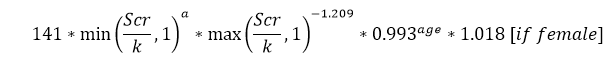 Scr is serum creatinine in mg/dl (use 0.0113 as unit conversion from u/mol)κ is 0.7 for females and 0.9 for malesα is -0.329 for females and -0.411 for malesmin indicates the minimum of Scr/κ or 1max indicates the maximum of Scr/κ or 1Note: Ethnicity coefficient for African American is not applied for New ZealandIf eGFR < 30 mL/min/1.73 m2, then the patient is excluded from CVD risk calculation using the primary prevention equations. Laboratory test result for serum creatinine identified by NZPOCS codeCKD-Epi Study equation denoted by the formula:Scr is serum creatinine in mg/dl (use 0.0113 as unit conversion from u/mol)κ is 0.7 for females and 0.9 for malesα is -0.329 for females and -0.411 for malesmin indicates the minimum of Scr/κ or 1max indicates the maximum of Scr/κ or 1Note: Ethnicity coefficient for African American is not applied for New ZealandIf eGFR < 30 mL/min/1.73 m2, then the patient is excluded from CVD risk calculation using the primary prevention equations. Laboratory test result for serum creatinine identified by NZPOCS codeCKD-Epi Study equation denoted by the formula:Scr is serum creatinine in mg/dl (use 0.0113 as unit conversion from u/mol)κ is 0.7 for females and 0.9 for malesα is -0.329 for females and -0.411 for malesmin indicates the minimum of Scr/κ or 1max indicates the maximum of Scr/κ or 1Note: Ethnicity coefficient for African American is not applied for New ZealandIf eGFR < 30 mL/min/1.73 m2, then the patient is excluded from CVD risk calculation using the primary prevention equations. Verification rulesDefinitionNon-fasting laboratory test measuring glycated haemoglobin in mmol/molNon-fasting laboratory test measuring glycated haemoglobin in mmol/molNon-fasting laboratory test measuring glycated haemoglobin in mmol/molSource standardsNZPOCSNZPOCSNZPOCSData typeNumericRepresentational classValueField size4Representational layoutNNNNData domain20 < value < 500020 < value < 500020 < value < 5000ObligationMandatoryMandatoryMandatoryGuide for useLaboratory test result identified by NZPOCS codeLaboratory test result identified by NZPOCS codeLaboratory test result identified by NZPOCS codeVerification rulesDefinitionUrinary ACR laboratory test measurement in mg/mmolUrinary ACR laboratory test measurement in mg/mmolUrinary ACR laboratory test measurement in mg/mmolSource standardsNZPOCSNZPOCSNZPOCSData typeNumericRepresentational classValueField size5Representational layoutNNNN.NData domain0.1 < value < 5650.00.1 < value < 5650.00.1 < value < 5650.0ObligationMandatoryMandatoryMandatoryGuide for useLaboratory test result with NZPOCS codeTest result needed for diabetes primary prevention equations onlyIf ACR ≥ 30 then it is excluded for all primary prevention equations (general population and diabetes specific equations)Laboratory test result with NZPOCS codeTest result needed for diabetes primary prevention equations onlyIf ACR ≥ 30 then it is excluded for all primary prevention equations (general population and diabetes specific equations)Laboratory test result with NZPOCS codeTest result needed for diabetes primary prevention equations onlyIf ACR ≥ 30 then it is excluded for all primary prevention equations (general population and diabetes specific equations)Verification rulesDefinitionOn lipid-lowering medicationThe patient has been prescribed one or more medications that lower lipids (statins or other medications) in the previous six monthsOn lipid-lowering medicationThe patient has been prescribed one or more medications that lower lipids (statins or other medications) in the previous six monthsOn lipid-lowering medicationThe patient has been prescribed one or more medications that lower lipids (statins or other medications) in the previous six monthsSource standardsData typeNumericRepresentational classValueField size1Representational layoutNData domain0 = No1 = Yes0 = No1 = Yes0 = No1 = YesObligationMandatoryMandatoryMandatoryGuide for useClinical criteria based on long-term medicationsClinical criteria based on long-term medicationsClinical criteria based on long-term medicationsVerification rulesSub-categoryProduct/substanceStatinpravastatinsimvastatinatorvastatinfluvastatinezetimibe + simvastatinOther lipid-lowering drugsacipimoxbezafibratecholestyramineclofibratecolestipol hydrochlorideezetimibeezetimibe + simvastatingemfibrozilnicotinic acidDefinitionOn blood pressure lowering medicationThe patient has been prescribed one or more medications that lower blood pressure – eg, angiotensin-converting enzyme (ACE) inhibitors, angiotensin II receptor blocker (ARB), beta blockers, calcium channel blockers, thiazides and other BP-lowering medications – in the previous six monthsOn blood pressure lowering medicationThe patient has been prescribed one or more medications that lower blood pressure – eg, angiotensin-converting enzyme (ACE) inhibitors, angiotensin II receptor blocker (ARB), beta blockers, calcium channel blockers, thiazides and other BP-lowering medications – in the previous six monthsOn blood pressure lowering medicationThe patient has been prescribed one or more medications that lower blood pressure – eg, angiotensin-converting enzyme (ACE) inhibitors, angiotensin II receptor blocker (ARB), beta blockers, calcium channel blockers, thiazides and other BP-lowering medications – in the previous six monthsSource standardsData typeNumericRepresentational classValue Field size1Representational layoutNData domain0 = No1 = Yes0 = No1 = Yes0 = No1 = YesObligationMandatoryMandatoryMandatoryGuide for useClinical criteria based on long-term medicationsClinical criteria based on long-term medicationsClinical criteria based on long-term medicationsVerification rulesSub-categoryProduct/substanceACE inhibitorcaptopril, perindopril, lisinopril, benazepril, quinapril, cilazapril, enalapril maleate, trandolapril, quinapril + hydrochlorothiazide, captopril + hydrochlorothiazide, lisinopril + hydrochlorothiazide, enalapril maleate + hydrochlorothiazide, cilazapril + hydrochlorothiazideAngiotensin II receptor blockerlosartan with hydrochlorothiazide, candesartan cilexetil, losartan potassium, losartan + hydrochlorothiazide, losartan potassium + hydrochlorothiazide, losartanBeta-blockercarvedilol, celiprolol, timolol (not eye drops), sotalol, propranolol, pindolol, oxprenolol, nadolol, metoprolol tartrate, metoprolol succinate, labetalol, atenolol, alprenolol, acebutolol, acebutolol + hydrochlorothiazide, pindolol + clopamide, atenolol + chlorthalidone, bisoprolol fumarateCalcium channel blockeramlodipine, diltiazem hydrochloride, felodipine, isradipine, nifedipine, verapamil hydrochloride, verapamil hydrochlorideThiazideacebutolol + hydrochlorothiazide, amiloride hydrochloride + hydrochlorothiazide, atenolol + chlorthalidone, bendroflumethiazide (bendrofluazide), captopril + hydrochlorothiazide, chlorothiazide, chlortalidone (Chlorthalidone), cilazapril + hydrochlorothiazide, cyclopenthiazide, enalapril maleate + hydrochlorothiazide, indapamide, lisinopril + hydrochlorothiazide, losartan, losartan potassium + hydrochlorothiazide, losartan + hydrochlorothiazide, losartan + hydrochlorothiazide, methyclothiazide, methyldopa + hydrochlorothiazide, quinapril + hydrochlorothiazide, triamterene + hydrochlorothiazideOther blood pressure lowering drugsamiloride hydrochloride, amiloride hydrochloride + furosemide, amiloride hydrochloride + hydrochlorothiazide, clonidine, clonidine hydrochloride, hydralazine hydrochloride, methyldopa, methyldopa + hydrochlorothiazide, pindolol + clopamide, triamterene + hydrochlorothiazideDefinitionOn antithrombotic medicationThe patient has been prescribed either an antiplatelet or an anticoagulant in the previous six monthsOn antithrombotic medicationThe patient has been prescribed either an antiplatelet or an anticoagulant in the previous six monthsOn antithrombotic medicationThe patient has been prescribed either an antiplatelet or an anticoagulant in the previous six monthsSource standardsData typeNumericRepresentational classValueField size1Representational layoutNData domain0 = No1 = Yes0 = No1 = Yes0 = No1 = YesObligationMandatoryMandatoryMandatoryGuide for useClinical criteria based on long-term medicationsCombination of antiplatelet or anticoagulant medication used in CVD risk prediction equationsClinical criteria based on long-term medicationsCombination of antiplatelet or anticoagulant medication used in CVD risk prediction equationsClinical criteria based on long-term medicationsCombination of antiplatelet or anticoagulant medication used in CVD risk prediction equationsVerification rulesDefinitionOn antiplatelet medicationThe patient has been prescribed one or more medications that are used as antiplatelet agents (eg, aspirin, clopidogrel) in the previous six monthsOn antiplatelet medicationThe patient has been prescribed one or more medications that are used as antiplatelet agents (eg, aspirin, clopidogrel) in the previous six monthsOn antiplatelet medicationThe patient has been prescribed one or more medications that are used as antiplatelet agents (eg, aspirin, clopidogrel) in the previous six monthsSource standardsData typeNumericRepresentational classValueField size1Representational layoutNData domain0 = No1 = Yes0 = No1 = Yes0 = No1 = YesObligationMandatoryMandatoryMandatoryGuide for useClinical criteria based on long-term medicationsClinical criteria based on long-term medicationsClinical criteria based on long-term medicationsVerification rulesSub-categoryProduct/substanceAspirinaspirinClopidogrelclopidogrelTicagrelorticagrelorOther antiplateletdipyridamole (1)prasugrelticlopidine hydrochlorideDefinitionOn anticoagulant medicationThe patient has been prescribed one or more medications that are used as anticoagulant agents (eg, warfarin, dabigatran) in the previous six monthsOn anticoagulant medicationThe patient has been prescribed one or more medications that are used as anticoagulant agents (eg, warfarin, dabigatran) in the previous six monthsOn anticoagulant medicationThe patient has been prescribed one or more medications that are used as anticoagulant agents (eg, warfarin, dabigatran) in the previous six monthsSource standardsData typeNumericRepresentational classValueField size1Representational layoutNData domain0 = No1 = Yes0 = No1 = Yes0 = No1 = YesObligationMandatoryMandatoryMandatoryGuide for useClinical criteria based on long-term medicationsClinical criteria based on long-term medicationsClinical criteria based on long-term medicationsVerification rulesSub-categoryProduct/substanceWarfarinwarfarin sodiumOther anticoagulantsphenindionedabigatranrivaroxabanapixabanSub-categoryProduct/substanceInsulininsulin lisproinsulin neutralinsulin isophaneinsulin zinc suspensioninsulin aspartinsulin glargineglucagon hydrochlorideMetforminmetformin hydrochlorideOther oral-hypoglycaemic agentssulfonylureathiazolidinedionerosiglitazonepioglitazonetolbutamidetolazamideglipizidegliclazideglibenclamideacarbosesitagliptinsaxagliptinvildagliptinexenatidedapagliflozinDefinitionThe use of the insulin hormone to support glycaemic control in people with diabetesThe use of the insulin hormone to support glycaemic control in people with diabetesThe use of the insulin hormone to support glycaemic control in people with diabetesSource standardsData typeNumericRepresentational classValueField size1Representational layoutNData domain0 = None1 = Insulin0 = None1 = Insulin0 = None1 = InsulinObligationMandatoryMandatoryMandatoryGuide for useClinical criteria based on long-term medicationsClinical criteria based on long-term medicationsClinical criteria based on long-term medicationsVerification rulesDefinitionOral medications used to support glycaemic control in people with diabetesOral medications used to support glycaemic control in people with diabetesOral medications used to support glycaemic control in people with diabetesSource standardsData typeNumericRepresentational classValueField size1Representational layoutNData domain0 = None1 = Metformin or other hypoglycaemic medications0 = None1 = Metformin or other hypoglycaemic medications0 = None1 = Metformin or other hypoglycaemic medicationsObligationMandatoryMandatoryMandatoryGuide for useClinical criteria based on long-term medicationsClinical criteria based on long-term medicationsClinical criteria based on long-term medicationsVerification rulesEnigma codeSet of equationsYHE-2018-BMIPREDICT CVD v.2018 primary prevention equation for women (30–74 years)PREDICT CVD v.2018 primary prevention equation for men (30–74 years)YHE-2019-BMI-DMPREDICT CVD v.2019 primary prevention equation for women (30–74 years)PREDICT CVD v.2019 primary prevention equation for men (30–74 years)PREDICT CVD v.2019 primary prevention equation for women with diabetes (30–74 years)PREDICT CVD v.2019 primary prevention equation for men with diabetes (30–74 years)AgeInput to calculatorNote18-29 yearsInput age 30 yearsOutside age range for which the algorithms were developed; CVD risk is an approximation only30-74 yearsInput actual ageAge group used to derive equations75 -79 yearsInput actual ageOutside age range for which the algorithms were developed but current equations perform reasonably well80+ yearsInput age 80 yearsOutside age range for which the algorithms were developed; CVD risk is an approximation onlyVariableCoefficientMean for centringAge (centred)0.073439356.05801Māori0.4164622Pacific0.2268597Indian/Other South Asian0.2086713Chinese/Asian-0.2680559NZDep quintile (centred)0.09572292.994877Ex-smoking0.1444243Currently smoking0.6768396Family history of premature CVD0.0645588Atrial fibrillation0.9293084Diabetes0.4967444Systolic BP (centred)0.0176523128.6736TC:HDL-C (centred)0.13613353.715383BMI:Normal (18.5–24.9)Underweight (<18.5)0.6277962Overweight (25.0–29.9)0.0018215Obesity class 1 (30.0–34.9)-0.0169324Obesity class 2 (35.0–39.9)0.0343351Obesity class 3 (40.0+)0.3196519BMI unknown0.0213595On BP-lowering medication0.3487781On lipid-lowering medication-0.0568366On either antiplatelet or anticoagulant medications0.1393368Age (centred) x diabetes-0.0189779Age (centred) x systolic BP (centred)-0.000471On BP-lowering medication x systolic BP (centred)-0.0054002Baseline survival function (women) at five years0.9845026VariableCoefficientMean for centringAge (centred)0.066948451.59444Māori0.3166164Pacific0.2217931Indian/Other South Asian0.3666816Chinese/Asian-0.4131973NZDep quintile (centred)0.06311462.975732Ex-smoking0.0748648Currently smoking0.5317607Family history of premature CVD0.1275721Atrial fibrillation0.6250334Diabetes0.4107586Systolic BP(centred)0.0179827128.8637TC:HDL-C (centred)0.12967564.385853BMI:Normal (18.5–24.9)Underweight (< 18.5)0.5488212Overweight (25.0–29.9)-0.033177Obesity class 1 (30.0–34.9)-0.0025986Obesity class 2 (35.0–39.9)0.1202739Obesity class 3 (40.0+)0.3799261BMI unknown-0.073928On BP-lowering medication0.2847596On lipid-lowering medication-0.0256429On either antiplatelet or anticoagulant medications0.0701999Age (centred) x diabetes-0.0124356Age (centred) x systolic BP (centred)-0.0004931On BP-lowering medication x systolic BP (centred)-0.0049226Baseline survival function (men) at five years0.9712501VariableCoefficientMean for centringAge (centred)0.042446553.598009Māori0.0770441Pacific-0.2533Indian/Other South Asian0.138371Chinese/Asian-0.3611259NZDep quintile (centred)0.06991053.657006Currently smoking0.4391752Family history of premature CVD0.1063846Atrial fibrillation0.7864886Systolic BP(centred)0.0127053131.380365TC:HDL-C (centred)0.11396783.970698BMI (centred)0.007396633.515572Years since diagnosis of type 2 diabetes (centred)0.01639625.406364eGFR (centred)-0.009078489.558866ACR (centred, log transformed and scaled)0.1842885Calculation producing centred value: loge(X) + 4.314302355
where X =
(ACR + 0.0099999997764826)/1000HbA1c (centred)0.007673363.618622On oral hypoglycaemic medication0.1248604On insulin0.3535548On BP-lowering medication0.0988141On lipid-lowering medication-0.1595083On either antiplatelet or anticoagulant medications0.0605766Baseline survival function (women) at five years0.945571VariableCoefficientMean for centringAge (centred)0.047242253.738152Māori-0.0553093Pacific-0.210811Indian/Other South Asian0.1522338Chinese/Asian-0.3852922NZDep quintile (centred)0.04137193.410281Currently smoking0.3509447Family history of premature CVD0.2093793Atrial fibrillation0.5284553Systolic BP (centred)0.0054797131.662168TC:HDL-C (centred)0.08056274.330372BMI (centred)0.011713731.338254Years since diagnosis of type 2 diabetes (centred)0.01623515.183025eGFR (centred)-0.002588988.788314ACR (centred, log transformed and scaled)0.1815067Calculation producing centred value:loge(X) + 4.275179
where X =
(ACR + 0.0099999997764826)/1000HbA1c (centred)0.007480563.889441On oral hypoglycaemic medication0.0051476On insulin0.1846547On BP-lowering medication0.1532122On lipid-lowering medication-0.0344494On either antiplatelet or anticoagulant medications0.0474684Baseline survival function (men) at five years0.9121175VariableValueCoefficient x variableProductAge, years55 years0.0734393 x (55 – 56.05801)-0.0776995Māori0.4164622 x 00Pacific0.2268597 x 00Indian/Other South AsianYes0.2086713 x 10.2086713Chinese/Asian-0.2680559 x 00NZDep quintile50.0957229 x (5 - 2.994877)0.1919362Ex-smokingYes0.1444243 x 1 0.1444243Currently smoking0.6768396 x 00Fam. hist. CVDYes0.0645588 x 10.0645588Atrial fibrillationYes0.9293084 x 10.9293084DiabetesYes0.4967444 x 1 0.4967444SBP, mmHg1200.0176523 x (120 - 128.6736)-0.1531090TC:HDL3.20.1361335 x (3.2 - 3.715383)-0.0701609BMI < 18.5 kg/m20.6277962 x 00BMI 25.0–29.9 kg/m20.0018215 x 00BMI 30.0–34.9 kg/m2-0.0169324 x 00BMI 35.0–39.9 kg/m20.0343351 x 00BMI 40.0+ kg/m2410.3196519 x 10.3196519BMI unknown0.0213595 x 00BP lowering mednYes0.3487781 x 10.3487781Lipid lowering mednYes-0.0568366 x 1-0.0568366Antiplatelet or anticoagulantYes0.1393368 x 10.1393368Age x diabetes55, 1-0.0189779 x (55 – 56.05801) x 10.0200788Age x SBP55, 120-0.000471 x (55 – 56.05801) x (120 - 128.6736)-0.0043223BP lowering med x SBP1, 120-0.0054002 x 1 x (120 - 128.6736)0.0468392Baseline survival function at five years0.9845026Sum (coefficient x variable)2.5481999VariableValueCoefficient x variableProductAge, years82 years0.0669484x (80 – 51.59444)1.9017068Māori0.3166164 x 00Pacific0.2217931 x 00Indian/Other South Asian0.3666816 x 00Chinese/Asian-0.4131973 x 00NZDep quintileQuintile 10.0631146 x (1 - 2.975732)-0.1246975Ex-smoking0.0748648 x 00Currently smoking0.5317607 x 00Fam. hist. CVDNo0.1275721 x 00Atrial fibrillationNo0.6250334 x 00DiabetesNo0.4107586 x 0 0SBP, mmHg128 mmHg0.0179827 x (128 - 128.8637)-0.0155317TC:HDL4 units0.1296756 x (4 - 4.385853)-0.0500357BMI < 18.5 kg/m20. 5488212 x 00BMI 25.0–29.9 kg/m2-0.033177 x 00BMI 30.0–34.9 kg/m2-0.0025986 x 00BMI 35.0–39.9 kg/m20. 1202739 x 00BMI 40.0+ kg/m20. 799261 x 00BMI unknown-0.073928 x 00BP lowering mednNo0.2847596 x 00Lipid lowering mednNo-0. 0256429 x 00Antiplatelet or anticoagulantNo0. 0701999 x 00Age x diabetes82 years & doesn’t have diabetes-0. 0124356 x (80 – 51.59444) x 00Age x SBP82 years & 128 mmHg-0.0004931 x (80 – 51.59444) x (128 - 128.8637)0.0120977BP lowering med x SBPNot on BP lowering & 128 mmHg-0.0049226 x 0 x (128 - 128.8637)0Baseline survival function at five years0. 9712501Sum (coefficient x variable)1.7235395VariableValueCoefficient x variableProductAge, years750.0424465 x (75 - 53.598009)0.9084396MāoriPacificYes-0.2533x 1-0.2533000Indian/Other South AsianChinese/AsianNZDep quintile30.0699105 x (3 - 3.657006)-0.0459316Currently smokingNo0.4391752 x 00Fam. hist. CVDNo0.1063846 x 00Atrial fibrillationNo0.7864886 x 00SBP, mmHg1300.0127053 x (130 - 131.380365)-0.0175380TC:HDL40.1139678 x (4 - 3.970698)0.0033395BMI, kg/m2310.0073966 x (31 - 33.515572)-0.0186067Years since diagnosis of type 2 diabetes30.0163962x (3 - 5.406364)-0.0394552eGFR, mL/min/1.73 m292-0.0090784 x (92 - 89.558866)-0.0221616ACR, mg/mmol1.40. 1842885 x (loge(X)* - (-4.314302355))
where X = 
(ACR + 0.0099999997764826)/1000-0.4146239HbA1c, mmol/mol560.0076733 x (56 - 63.618622)-0.0584600Oral hypoglyc. mednYes0.1248604 x 10.1248604InsulinNoBP lowering mednNoLipid lowering mednYes-0.1595083 x 1-0.1595083Antiplatelet or anticoagulantNoBaseline survival function at five years0. 945571Sum (coefficient x variable)0.0070542VariableValueCoefficient x variableProductAge, years350.0472422 x (35 - 53.738152)-0.8852315MāoriYes-0.0553093 x 1-0.0553093Pacific-0.210811 x 00Indian/Other South Asian0.1522338 x 00Chinese/Asian-0.3852922 x 00NZDep quintile50.0413719 x (5 - 3.410281)0.0657697Currently smokingYes0.3509447 x 10.3509447Fam. hist. CVDYes0.2093793 x 10.2093793Atrial fibrillationYes0.5284553 x 10.5284553SBP, mmHg1200.0054797 x (120 - 131.662168)-0.0639052TC:HDL3.30.0805627 x (3.3 - 4.330372)-0.0830096BMI, kg/m2 270.0117137 x (27 - 31.338254)-0.0508170Years since diagnosis of type 2 diabetes10.0162351 x (1 - 5.183025)-0.0679118eGFR, mL/min/1.73 m2 78-0.0025889 x (78 - 88.788314)0.0279299ACR, mg/mmol 10.1815067 x (loge(X)* - (-4.275179))
where X = 
(ACR + 0.0099999997764826)/1000-0.4760242HbA1c, mmol/mol 480.0074805 x (48 - 63.889441)-0.1188610Oral hypoglyc. mednNo0.0051476 x 00InsulinNo0.1846547 x 00BP lowering mednNo0.1532122 x 00Lipid lowering mednNo-0.0344494 x 00Antiplatelet or anticoagulantNo0.0474684 x 00Baseline survival function at five years0. 9121175Sum (coefficient x variable)-0.6185907